3 июня3 июня в нашем лагере прошел тематический день РДДМ "Движение первых".
•Состоялось торжественное открытие первичного отделения Российского движения детей и молодежи «Движение первых».
•Минутка безопасности "Азбука правил дорожного движения "
•Большая игра "Будь в движении!"

#навигаторыдетства #Росдетцентр
#НавигаторыДетства73
#РДДМ73#ДвижениеПервых73
#МОУВыровскаяСОШ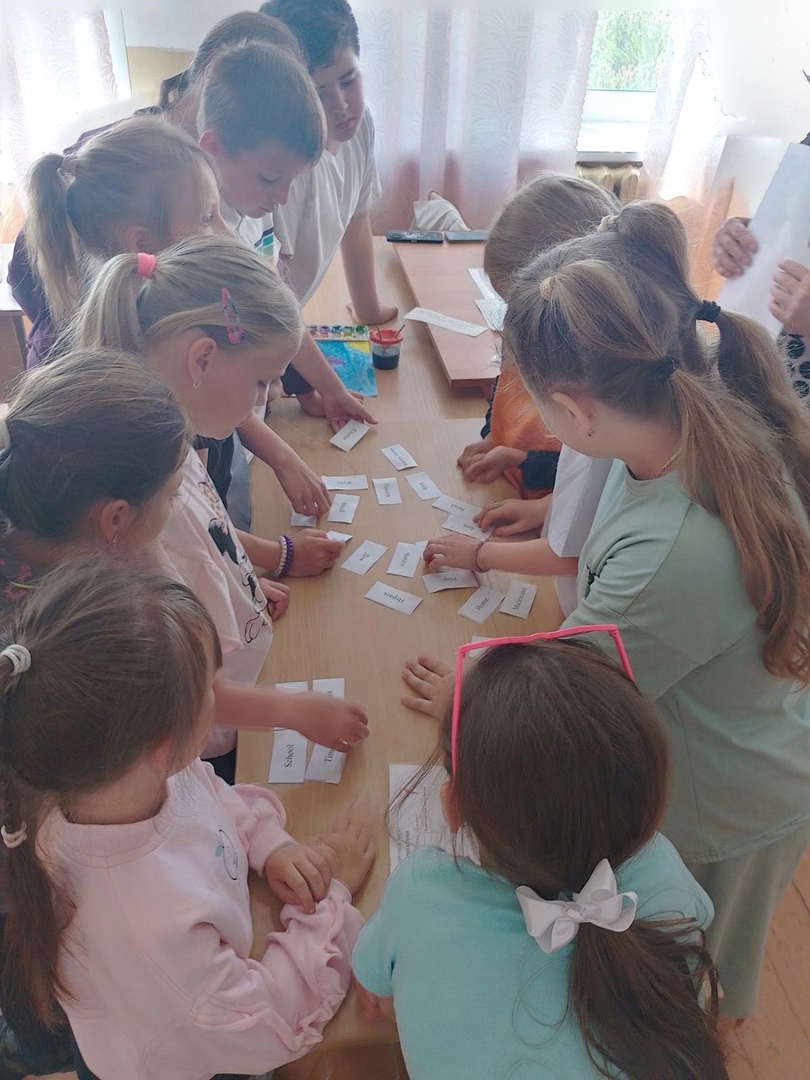 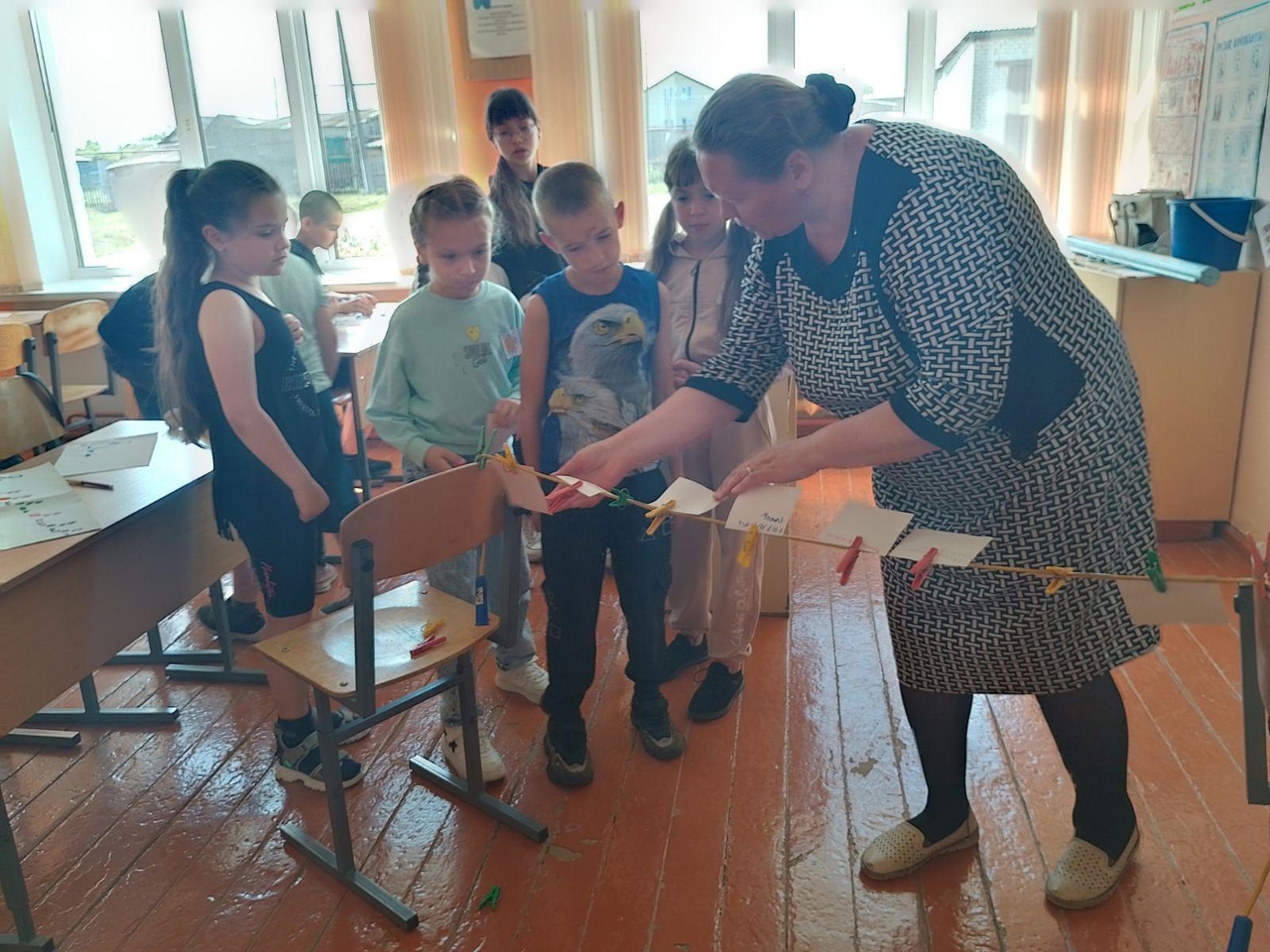 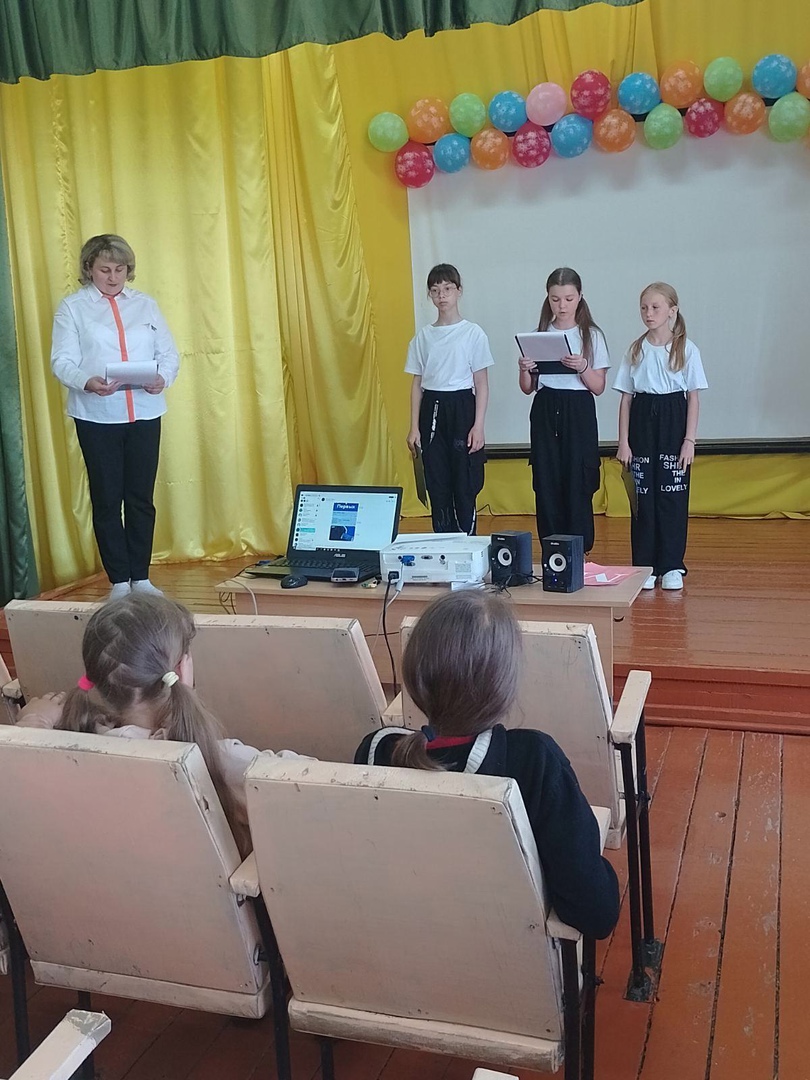 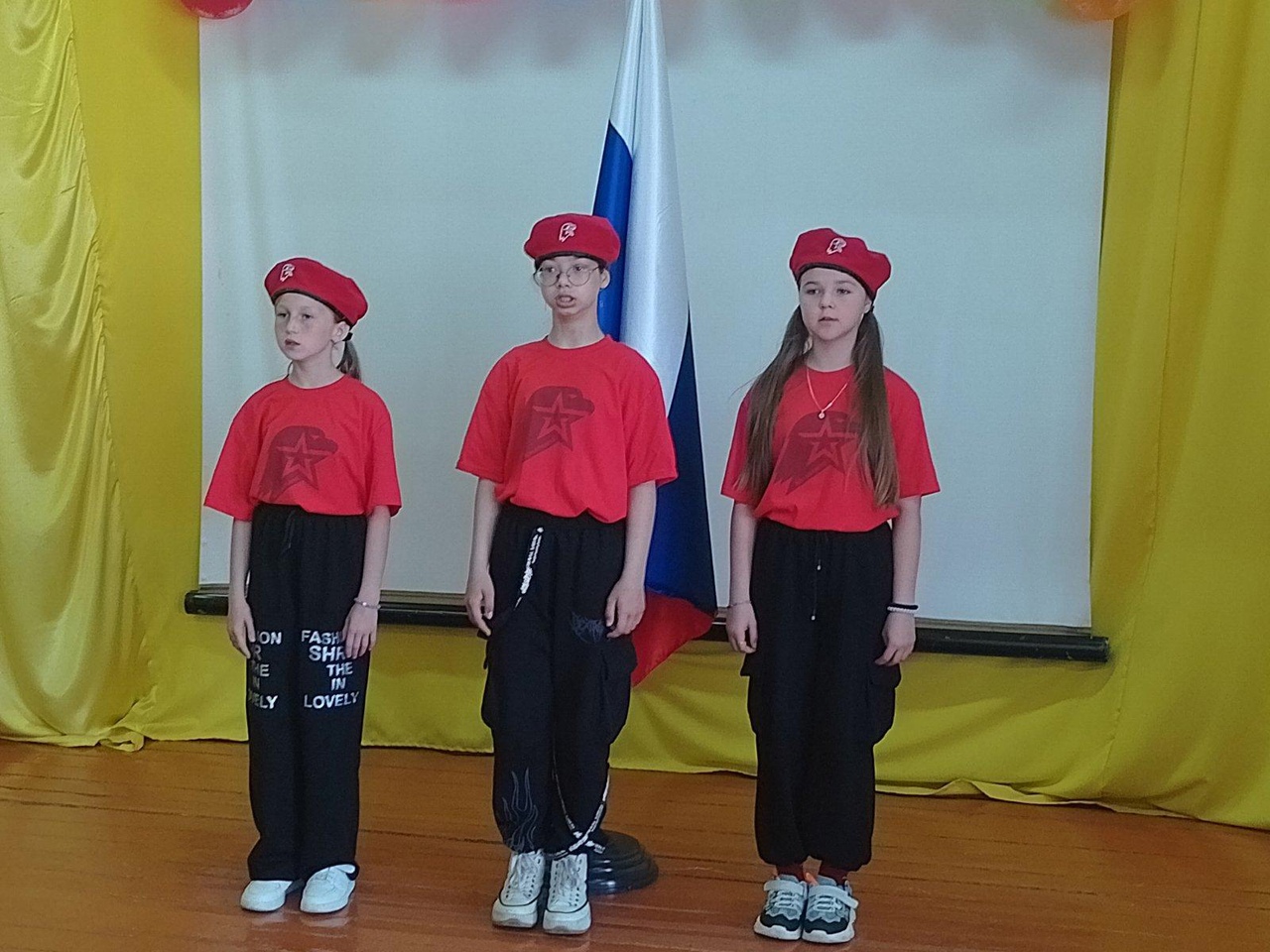 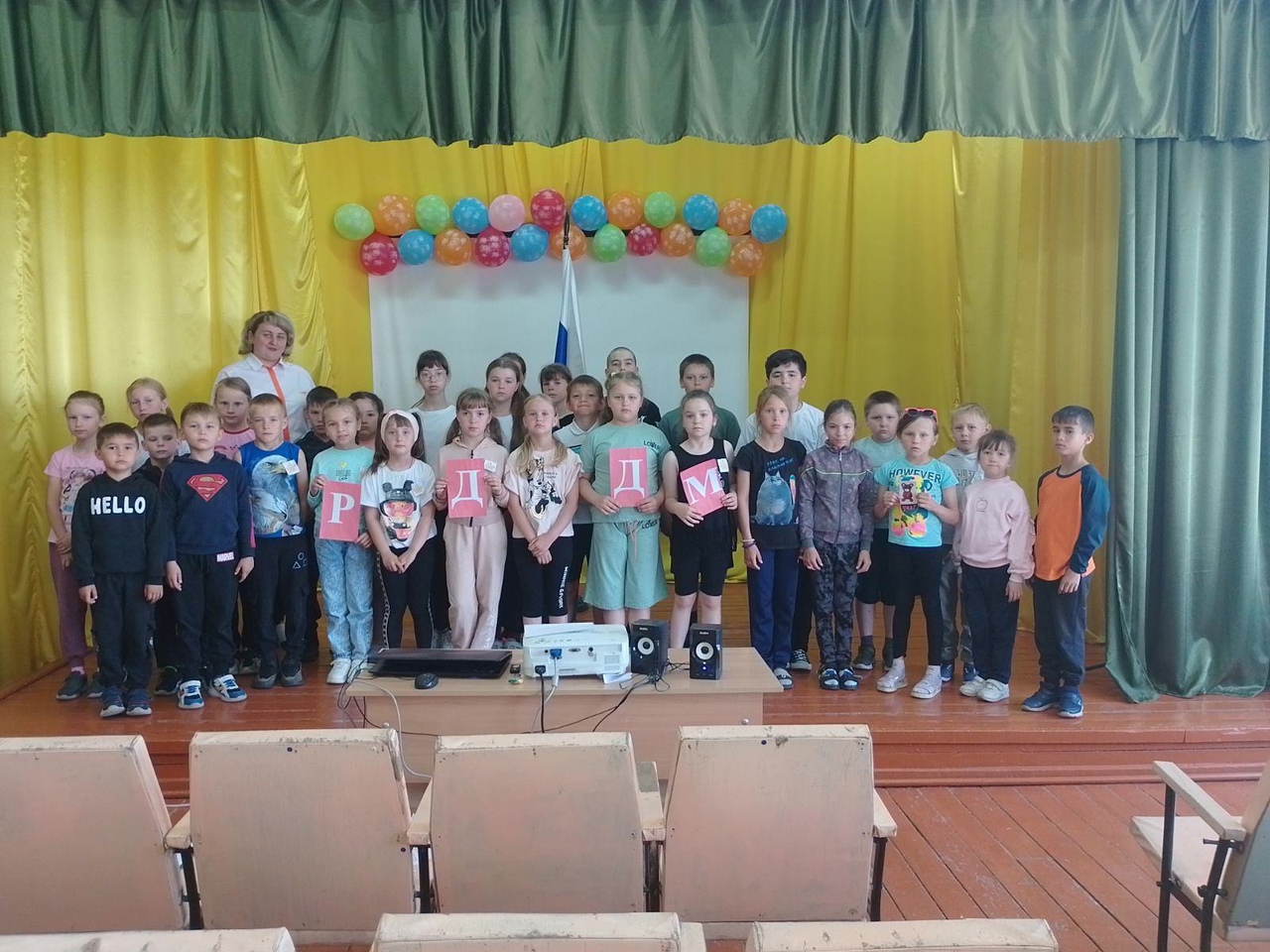 